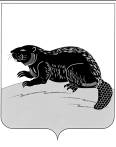 АДМИНИСТРАЦИЯ ГОРОДСКОГО ПОСЕЛЕНИЯ ГОРОД БОБРОВБОБРОВСКОГО МУНИЦИПАЛЬНОГО РАЙОНА ВОРОНЕЖСКОЙ ОБЛАСТИП О С Т А Н О В Л Е Н И Еот  « 24 »    июня    2019 г.  № 339                          г. БобровОб определении мест
для выгула домашних животных В целях регулирования вопросов в сфере благоустройства территории городского поселения город Бобров Бобровского муниципального  района Воронежской области в части содержания домашних животных и повышения комфортности условий проживания граждан, в соответствии со ст.8 Федерального закона Российской Федерации от 27.12.2018 № 498-ФЗ «Об ответственном обращении с животными и о внесении изменений в отдельные законодательные акты Российской Федерации», ст. 14 Федерального Закона от 06.10.2003 № 131-ФЗ «Об общих принципах организации местного самоуправления в Российской Федерации», администрация городского поселения город Бобров  Бобровского муниципального  района Воронежской области п о с т а н о в л я е т:1. Определить места для выгула домашних животных на территории городского поселения город Бобров  Бобровского муниципального  района Воронежской области согласно Приложению №1.2. Настоящее постановление подлежит обнародованию и размещению на официальном сайте администрации городского поселения город Бобров Бобровского муниципального района Воронежской области www.bobrovcity.ruГлава администрации  городскогопоселения город Бобров                                                         В.И. Брызгалин  Приложение к постановлению администрации городского поселения город БобровБобровского муниципального района Воронежской области                                                                                     от « 24 »   июня   2019 г. № 339Перечень местдля выгула домашних животных на территории городского поселения город Бобров Бобровского муниципального района Воронежской области
1. Окраина улицы Колхозная;2. Окраина улицы им. Фрунзе.3. Окраина улицы Железнодорожная.4. Окраина улицы Революционная.5. Окраина улицы 60 лет Октября.6. Окраина переулка Энергетиков.7. Прибрежная зона реки Битюг, за исключением пляжей и мест массового отдыха.